Od: Obchod Praha <obchodpraha@drnekpiana.cz>
Odesláno: pátek 9. prosince 2022 14:43
Komu: xxxxxxxxxxx
Předmět: RE: Kladívka - SteinwayVážený pane xxxxxxxxxxxx,Ano, děkuji, akceptujeme tímto Vaši objednávku.Pěkný den,s pozdravem xxxxxxxxxxxxx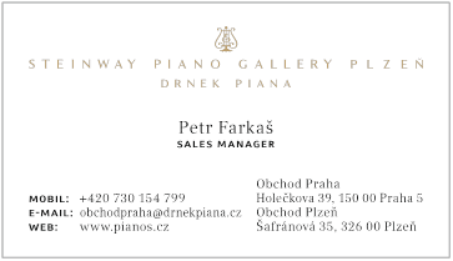 From: xxxxxxxxxxxx <xxxxxxxxxxxxxxx>
Sent: Friday, December 9, 2022 2:04 PM
To: Obchod Praha <obchodpraha@drnekpiana.cz>
Subject: Re: Kladívka - SteinwayVážený pane xxxxxxxxxxx,posílám objednávku na kladívka pro klavír, prosím jen o zpětné potvrzení o akceptaci objednávky.Díky, s pozdravemxxxxxxxxxxxxxxŘeditel/Director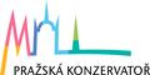 Pražská konzervatoř/Prague conservatoryNa Rejdišti 1, 110 00 Praha 1Tel.: xxxxxxxxxxxxxxxMobil: xxxxxxxxxxxxxxxxxxxxxxxxxxxxxxxxxxxxxxwww.prazskakonzervator.cz